Yao yijianMale | China |+86 13457500532 | 1281816011@qq.comService type: interpretation, translationCooperation mode: full-time and part-timeMother tongue: simplified ChineseGood at languages: English, German and French.Good at industry: machinery, electromechanical, social science.Personal profilePERSONAL PROFILE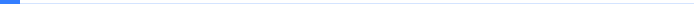 PERSONAL PROFILE I am a graduate majoring in languages, with good knowledge of languages and literature, excellent English proficiency, high level of foreign languages and rich knowledge in various fields. I can translate all kinds of manuscripts, be good at two-way translation between Chinese and English, and be fluent in German, French, Russian, Spanish, Italian, Portuguese, Japanese, Korean, Vietnamese, Thai and other foreign languages. I can fully serve as a translator, and complete the translation work with high quality and on time.Project experiencePROJECT EXPERIENCEThe English novel Night and Day is translated into Chinese.September 2019-November 2019 | Guangxi Zhixiang Technology Co., Ltd. | Literature | Translation | 850000 wordsAccording to the English novel Night and Day, it was translated into Chinese, and the translation quality was qualified. All the novels were successfully translated, and excellent achievements were made, which was well received by customers.Guangxi Zhixiang Technology Co., Ltd.-Translator2015.09-2022.11 | Guangxi Zhixiang Technology Co., Ltd. | IT industry | Translation | 5000000 wordsAs a translator, I was responsible for translating the IT documents of the company's technical projects, with a total translation of 5 million words. The translation quality was qualified, the translation work was completed with high quality, and excellent results were obtained, which was well received by customers.The English novel Amethyst is translated into Chinese.April 2020-July 2020 | Guangxi Zhixiang Technology Co., Ltd. | Literature | Translation | 950000 wordsAccording to the English novel Amethyst, it was translated into Chinese, and all the novels were successfully translated. The quality of the translation was qualified, and it achieved excellent results and was well received by customers.Education experienceEDUCATION EXPERIENCEGuangxi UniversitySeptember 2006-June 2010 | Undergraduate | EnglishQualification certificateQUALIFICATION CERTIFICATEEN-TEM8 (CET-8)JA- three-level translationDE-ZOP (Advanced Certificate in German)representative worksREPRESENTATIVE WORKSEnglish translation of IT translationEnglish-Chinese Simplified | IT IndustryThis is a translation of Internet product descriptions. In English translation, the quality of the translation is qualified.English translation of financial translationEnglish-Chinese Simplified | Financial FinanceIn English translation, the quality of the translation is qualified.English translation of mechanical classesEnglish-Chinese Simplified | Machinery ManufacturingIn English translation, the quality of the translation is qualified.Honesty trial translationGOOD FAITH TRANSLATIONTrial translation2020-06-06 | English-Chinese Simplified | Movie and TelevisiontranslationMaybe this storyPerhaps the story, mountain runners can never be transported.The mountain runners can never be involved, it's done.Complete. becauseFor, I am like a huge mountain myself.Like a vast mount mystic, with many details.The details are numerous, different and isolatedVaried and isolated from observation. A narrative about the runner's wonderful race.The narrative of this marvelous race of the runners, the hardships of railway cars and judges are the pinnacle of freezing.The rail road and the automobiles and the hardships of the judge is freezing of the summit. The personal experiences of the contestants on the track covered with confetti.The individual experiences of the contingencies on the trail strength with confidence, and strive to overcome the distant obstacles.Striving to come the handy of the great distance, everyone who runs through fir and cedar in the dark forest comes to the edge of the iceberg looming in the night.And each runner threatening their way through the dark Woods of past the fir and cedar to meet the ICY Skirts of the Mountain Looming in the night, someone just started to hear the sound of dawn.Whose someone who's just beginning to hear of the early dawn, climbing a mile above the snow line to the edge of deep cracks and steep icy slopes will collapse.The climb over a mile and altitude above the snow line by the edge of deep crevasses and over steering slopes a collapse, or a small mistake will bring death.Or a single miss was fraught with certain death. Oh.Oh, this story is very good.Good this story ever, he toldHe told. Some people say I told the train to put it in the bucket with a ball.Some say that I call the train and a ball into a bucket. Floating in his luck or haggard is a person I have bad luck.Floating gleefully at his fortune or haggard was a man I had a stroke of bad luck. Everyone lost.Everybody lost. The others ran away with us. I saw a sweetheart.Others and we ran all I saw a sweet art. The road around the mountain.The way around the mountain. Where is the bridge?Where are the bridges? Our fathers and friends.Our fathers and friends. We ran out of his mouth.We ran out of his mouth. It was the summer of 1911.It is the summer of nine hundred eleven. Howard Taft is the president of the United States.Howard taft is president of the United States. The plane lens on the ship.An airplane lens on the ship, first aboard the Pennsylvania.The USS Pennsylvania for the first time. The Mona Lisa was stolen.The Mona Lisa was Stolen from the Louvre. The first mountain adventure competition in the United States is about to begin.As America's first mountain adventure race is about to begin. The competition will be held in Bellingham, a remote northwestern city in the United States.The race will take place in the far northwest t reaches of the United States in the city of Bellingham. Washington.Washington, located in a bay, can come in the shadow of North Falls Mountain Lake.Situated on a bay in what can come in the shadow of the North Cascades Mountain Lake. Eight years ago, this city was just established with a population of only 250,000.The city incorporated only eight years prior as a busting population of twenty five thousand people. We are pioneers and still working.Immigrants from We are pioneers still work come here every day to start a new life.The lane immigrants arrived daily to start a new life business. Men all want to be famous in this new suit.Men look to make a name for themselves in this new suit.3800:03:52,981 --> 00:03:55,6503700:03:48,061 --> 00:03:52,980lane3600:03:46,500 --> 00:03:48,0603500:03:38,520 --> 00:03:45,4803400:03:31,621 --> 00:03:37,2303300:03:30,211 --> 00:03:31,6203200:03:24,600 --> 00:03:30,2103100:03:20,070 --> 00:03:23,4603000:03:14,760 --> 00:03:17,0102900:03:09,601 --> 00:03:12,4202800:03:07,380 --> 00:03:09,6002700:03:02,880 --> 00:03:05,4902600:02:59,790 --> 00:03:01,6802500:02:41,280 --> 00:02:48,8402400:02:38,730 --> 00:02:40,0802300:02:25,200 --> 00:02:26,5802200:02:15,660 --> 00:02:22,2302100:01:57,120 --> 00:02:01,9202000:01:48,961 --> 00:01:50,0401900:01:39,450 --> 00:01:48,9601800:01:21,990 --> 00:01:34,0801700:01:08,251 --> 00:01:09,0601600:01:05,971 --> 00:01:08,2501500:01:05,760 --> 00:01:05,9701400:00:59,671 --> 00:01:03,7201300:00:49,621 --> 00:00:59,6701200:00:45,901 --> 00:00:49,6201100:00:37,171 --> 00:00:45,9001000:00:33,541 --> 00:00:37,170nine00:00:28,501 --> 00:00:33,540eight00:00:21,991 --> 00:00:28,500seven00:00:18,810 --> 00:00:21,990six00:00:14,131 --> 00:00:17,670five00:00:11,761 --> 00:00:14,130four00:00:10,171 --> 00:00:11,760three00:00:09,990 --> 00:00:10,170200:00:08,221 --> 00:00:08,790one00:00:05,941 --> 00:00:08,22000:00:04,950 --> 00:00:05,940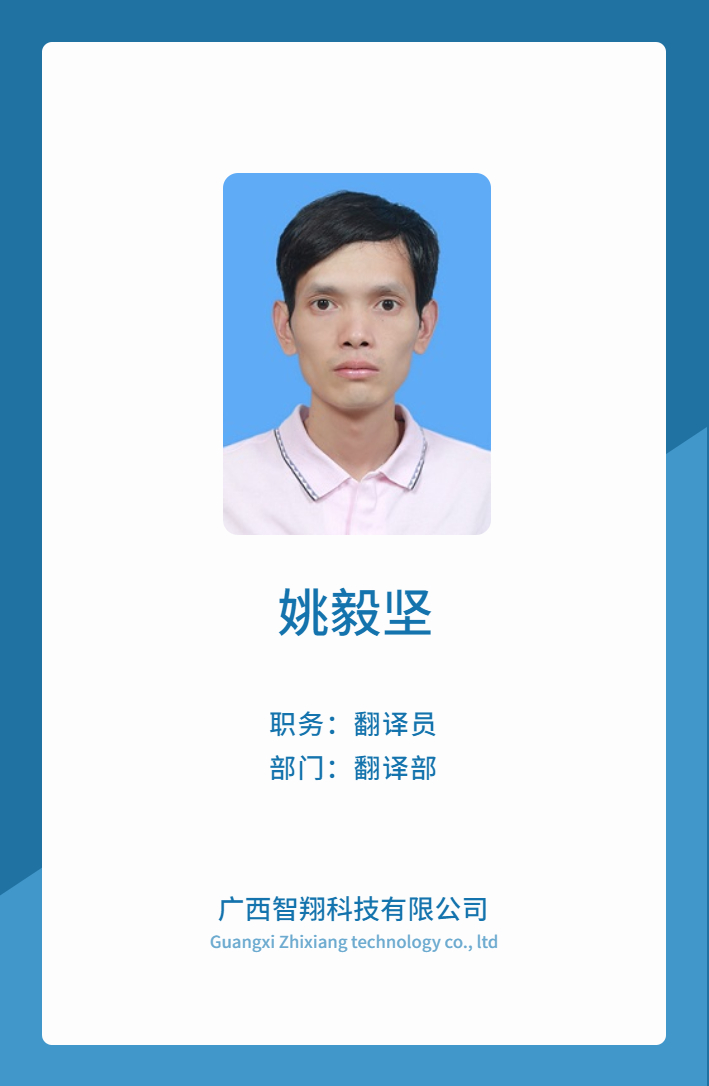 